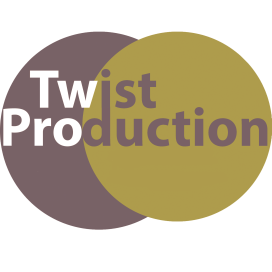 Twist-production.ru – Мы изготавливаем и продаем спортивные и призовые аттракционы!Тел. 8908080810089080606100Бизнес план Аттракцион Пьяный ВелосипедОкупается Пьяный Велосипед 1 деньАттракцион пьяный велосипед. 
Интересный и прибыльный аттракцион. Идея конечно не новая но зато проверенная. Суть заключается в том что Вы организуете соревнование с условиями что нужно проехать на велосипеде всего 5 метров. 
Условия: 
Проехать на пьяном велосипеде 5 метров не задевая ногами землю и держа руки на руле, участие стоит 50 рублей.
Призы: 
за 3 метра - бутылка шампанского 
за 5 метров 500 рублей 
Сложность же заключается в том что когда человек поворачивает руль на лево колесо поворачивает на право и если руль повернуть в правую сторону то колесо повернет на лево удержать руль в прямом положении очень сложно. Азарт у участников очень большой, некоторые даже по несколько раз пытаются проехать.
Аттракцион пьяный велосипед можно размещать в парках, на площадях, фестивалях, особенно выгодно ставить аттракцион на дне города, главное это проходимость места.Скажи мне кто-либо, что можно зарабатывать деньги так легко и почти ничего не делая, я бы рассмеялся бы ему в лицо. Сейчас я могу с твёрдостью сказать, что такое возможно. Да ещё как возможно!!!

На празднике "День рождения города" я заработал самую значительную сумму в моей жизни. Эта сумма составила 14650 рублей за один день. С 11 часов дня до 22 часов вечера с помощью аттракциона "Пьяный велосипед".

За данную услугу, каждый желающий прокатиться, платил 50 рублей. Некоторые пробовали прокатиться по несколько раз.

Всё дело в том, что проехавшему три метра я вручал бутылку шампанского или 100 рублей. А те, кто проехал пять метров, получали ящик баночного пива или 300 рублей наличными.

При этом давалось три попытки.

И всего два условия:
1. Проехать, не задевая ногами за землю.
2. Держаться руками за руль.

В конце "рабочего" дня я подвёл итог. Доход составил 14650 рублей за один день и за весь день я не вручил ни одной бутылки шампанского. Не говоря уже о ящике пива.

Нет, я собирался честно выполнить все условия, которые были отражены на моём плакате. Но не было ни одного человека, который проехал бы хоть три метра. Все попытки желающих получить приз, оканчивались неудачей. Велосипед и впрямь был, как пьяный. И категорически отказывался везти всех, кроме конечно хозяина, т.е. меня.

Периодически приходилось показывать всем, как надо ездить на этой чудо-технике. Но!!! Подо мной был послушный велосипед, а под другими людьми он становился "пьяным". И не хотел, чтобы на нём ехали чужие. За весь день, так и не вручил призы.

Правда на следующий день, одна девушка проехала пять метров. На радостях, я предложил ей деньги, вместо пива. Но она попросила шампанское. Пришлось бежать в магазин покупать три бутылки. Дело в том, что специально шампанское или пиво я не держу, хоть на рекламном щите написано.

Количество проехавших составляет два-четыре человека в месяц. А таскать пиво и шампанское неохота. Просто покупаю приз в ближайшем магазине или отдаю деньгами.

Почему велосипед не желал везти других? Весь секрет заключается в особом устройстве, которое практически не даёт проехать и метра.

В детстве я увлекался разными поделками и выписывал разные технические журналы. Сейчас просто вспомнил про те старинные "изобретения". Просто переделав старый б/у велосипед, получается "пьяный" велосипед. Затратив на переделку небольшие деньги. Это "интеллектуальное" устройство стоит между рулём и осью вилки переднего колеса. Чётко реагируя на реакцию наездника, оно исключает возможность прямолинейного движения. Его можно легко изготовить и установить за три-четыре часа самому или с помощью специалиста.

С помощью такого велосипеда, хороший заработок гарантирован, в особенности по праздникам и в выходные дни.        Где лучше устанавливать?       -Парки, пляжи, торговые центры, ярмарки, различные праздники, карнавалы, концерты, проспекты. На самом очень много мест Вы должны сами решить где Вам лучше установить!